Вариант № 24850851. Главный редактор журнала отредактировал статью, и её объём уменьшился на 4 страницы. Каждая страница содержит 32 строки, в каждой строке 64 символа. Информационный объём статьи до редактирования был равен 1 Мбайт. Статья представлена в кодировке Unicode, в которой каждый символ кодируется 2 байтами. Определите информационный объём статьи в Кбайтах в этом варианте представления Unicode после редактирования.1) 5042) 7683) 10244) 10082. Для какого из приведённых имён ложно высказывание:НЕ ((Первая буква гласная) И (Последняя буква согласная))?1) Валентина2) Герман3) Анастасия4) Яков3. Между населёнными пунктами A, B, C, D, E построены дороги, протяжённость которых (в километрах) приведена в таблице.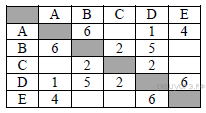 Определите длину кратчайшего пути между пунктами B и E. Передвигаться можно только по дорогам, протяжённость которых указана в таблице.1) 72) 83) 94) 104. Пользователь находился в каталоге Расписание. Сначала он поднялся на один уровень вверх, затем спустился на один уровень вниз, потом ещё раз спустился на один уровень вниз и ещё раз спустился на один уровень вниз. В результате он оказался в каталогеС:\учёба\химия\ГИА.Укажите полный путь каталога, с которым пользователь начинал работу.1) С:\учёба\химия\Расписание2) С:\Расписание3) С:\учёба\2013\Расписание4) С:\учёба\Расписание5.Дан фрагмент электронной таблицы:Какая формула может быть записана в ячейке D2, чтобы построенная после выполнения вычислений диаграмма по значениям диапазона ячеек A2:D2 соответствовала рисунку?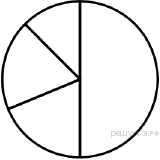 1) =C1+A12) =A1*23) =С1/24) =C1–D16. Исполнитель Чертёжник перемещается на координатной плоскости, оставляя след в виде линии. Чертёжник может выполнять команду Сместиться на (a, b) (где a, b — целые числа), перемещающую Чертёжника из точки с координатами (x, у) в точку с координатами (x + а, у + b). Если числа a, b положительные, значение соответствующей координаты увеличивается; если отрицательные, уменьшается.Например, если Чертёжник находится в точке с координатами (4, 2), то команда Сместиться на (2, −3) переместит Чертёжника в точку (6, −1).ЗаписьПовтори k разКоманда1 Команда2 КомандаЗКонецозначает, что последовательность команд Команда1 Команда2 КомандаЗ повторится k раз.Чертёжнику был дан для исполнения следующий алгоритм:Повтори 4 paзКоманда1 Сместиться на (3, 2) Сместиться на (2, 1) КонецСместиться на (−12, −8)После выполнения этого алгоритма Чертёжник вернулся в исходную точку. Какую команду надо поставить вместо команды Команда1?1) Сместиться на (−8, −4)2) Сместиться на (−2, −1)3) Сместиться на (7, 5)4) Сместиться на (2, 1)7. Вася и Петя играли в шпионов и кодировали сообщение собственным шифром. Фрагмент кодовой таблицы приведён ниже:Определите, из скольких букв состоит сообщение, если известно, что буквы в нём не повторяются:*@@~**~*~8. В программе «:=» обозначает оператор присваивания, знаки «+», «-», «*» и «/» — соответственно операции сложения, вычитания, умножения и деления. Правила выполнения операций и порядок действий соответствуют правилам арифметики. Определите значение переменной a после выполнения алгоритма:b := 4a := -3b := 7 - 2*a - ba := b/3 - aВ ответе укажите одно целое число — значение переменной a.9. Определите, что будет напечатано в результате работы следующей программы. Текст программы приведён на трёх языках программирования. s = 2FOR к = 1 TO 3s = s*sNEXT kPRINT sEND10. В таблице Dat хранятся данные о количестве самолётов, отправляющихся из аэропорта города на юг в первой декаде августа (Dat[1] — количество самолётов первого числа, Dat[2] — количество самолётов второго числа и т. д.). Определите, что будет напечатано в результате выполнения следующего алгоритма, записанного на трёх алгоритмических языках.DIM Dat(10) AS INTEGERDat[1] = 2Dat[2] = 2Dat[3] = 3Dat[4] = 3Dat[5] = 4Dat[6] = 4Dat[7] = 5Dat[8] = 5Dat[9] = 6Dat[10] = 6day = 1: m = Dat(1)FOR k = 2 TO 10IF Dat(k) >= m THENm = Dat(k)day = kEND IFNEXT kPRINT dayEND 11. На рисунке — схема дорог, связывающих города A, B, C, D, E, F, G, H, I, J. По каждой дороге можно двигаться только в одном направлении, указанном стрелкой. Сколько существует различных путей из города А в город J?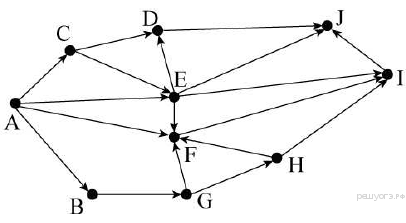 12. Ниже в табличной форме представлены сведения о некоторых странах мира:Сколько записей в данном фрагменте удовлетворяют условию(Форма правления = «Республика») ИЛИ (Население < 100,0)?13. Переведите число 73 из восьмеричной системы счисления в двоичную систему счисления.14. У исполнителя Вычислитель две команды, которым присвоены номера:1. зачеркни слева2. возведи в квадратПервая из них удаляет крайнюю левую цифру числа на экране, вторая — возводит число во вторую степень.Составьте алгоритм получения из числа 8 числа 56, содержащий не более 5 команд. В ответе запишите только номера команд. (Например, 12121 — это алгоритм зачеркни слева, возведи в квадрат, зачеркни слева, возведи в квадрат, зачеркни слева, который преобразует число 47 в 1.) Если таких алгоритмов более одного, то запишите любой из них.15. Файл размером 15 Кбайт передаётся через некоторое соединение за 60 секунд. Определите, за сколько секунд можно передать этот же файл через соединение, скорость которого на 2048 бит в секунду больше. В ответе укажите одно число — количество секунд. Единицы измерения писать не нужно.16. Автомат получает на вход четырёхзначное десятичное число. По полученному числу строится новое десятичное число по следующим правилам.1. Вычисляются два числа — сумма первой и второй цифр и сумма третьей и четвёртой цифр заданного числа.2. Полученные два числа записываются друг за другом в порядке неубывания (без разделителей).Пример. Исходное число: 2177. Поразрядные суммы: 3, 14. Результат: 314.Определите, сколько из приведённых ниже чисел могут получиться в результате работы автомата.1915 20 101 1213 1312 312 1519 112 1212В ответе запишите только количество чисел.17. Костя записал IP-адрес школьного сервера на листке бумаги и положил его в карман куртки. Костина мама случайно постирала куртку вместе с запиской. После стирки Костя обнаружил в кармане четыре обрывка с фрагментами IP-адреса. Эти фрагменты обозначены буквами А, Б, В и Г:Восстановите IP-адрес. В ответе укажите последовательность букв, обозначающих фрагменты, в порядке, соответствующем IP-адресу.18. В таблице приведены запросы к поисковому серверу. Расположите обозначения запросов в порядке возрастания количества страниц, которые найдёт поисковый сервер по каждому запросу. Для обозначения логической операции «ИЛИ» в запросе используется символ «|», а для логической операции «И» — «&»:19. В электронную таблицу занесли данные о калорийности продуктов. Ниже приведены первые пять строк таблицы.В столбце A записан продукт; в столбце B – содержание в нём жиров; в столбце C – содержание белков; в столбце D – содержание углеводов и в столбце Е – калорийность этого продукта. Всего в электронную таблицу были занесены данные по 1000 продуктам.task19.xlsВыполните задание.Откройте файл с данной электронной таблицей (расположение файла Вам сообщат организаторы экзамена). На основании данных, содержащихся в этой таблице, ответьте на два вопроса.1. Сколько продуктов в таблице содержат меньше 50 г углеводов и меньше 50 г белков? Запишите число, обозначающее количество этих продуктов, в ячейку H2 таблицы.2. Какова средняя калорийность продуктов с содержанием жиров менее 1 г? Запишите значение в ячейку H3 таблицы с точностью не менее двух знаков после запятой.Вариант № 2485085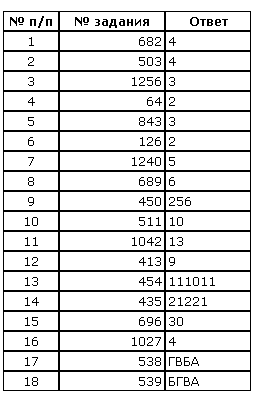 ABCD12432=C1*2=D1=(A2+4)/C1НМЛИТО~**@@~*@*~*НазваниеЧасть светаФорма правленияНаселение(млн чел.)МальтаЕвропаРеспублика0,4ГрецияЕвропаРеспублика11,3ТурцияАзияРеспублика72,5ТаиландАзияМонархия67,4ВеликобританияЕвропаМонархия62,0МароккоАфрикаМонархия31,9ЕгипетАфрикаРеспублика79,0КубаАмерикаРеспублика11,2МексикаАмерикаРеспублика108,3.333.2323.2023АБВГКодЗапросАгуппи | скалярииБ(гуппи & скалярии) & (кормление | лечение)ВгуппиГгуппи & скалярии1ПродуктЖиры, гБелки, гУглеводы, гКалорийность, Ккал2Арахис45,226,39,95523Арахис жареный522613,46264Горох отварной0,810,520,41305Горошек зелёный0,258,355